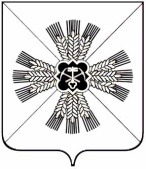 КЕМЕРОВСКАЯ ОБЛАСТЬАДМИНИСТРАЦИЯ ПРОМЫШЛЕННОВСКОГО ГОРОДСКОГО ПОСЕЛЕНИЯПОСТАНОВЛЕНИЕот «27» ноября 2017 г. № 396пгт. ПромышленнаяО предоставлении разрешения наусловно - разрешенный вид использованияземельного участка под «хранение и переработка сельскохозяйственной продукции», расположенного в границах квартала с кадастровым номером 42:11:0116001по адресу: Кемеровская обл., Промышленновский район,                                пгт.  Промышленная, ул. Северная, рядом с земельным участком по             ул. Северная, 8б, согласно схеме расположения земельного участка       В соответствии со ст. 39 Градостроительного кодекса Российской Федерации, Федеральным законом от 06.10.2003г. №131-ФЗ «Об общих принципах организации органов местного самоуправления в Российской Федерации», Уставом Промышленновского городского поселения, с учетом протокола № 9 от 27.11.2017 г., заключения № 9 от 27.11.2017 г. по проведению публичных слушаний о предоставлении разрешения на условно -  разрешенный вид использования земельного участка в  Промышленновском городском поселении, администрация Промышленновского городского поселения ПОСТАНОВЛЯЕТ:Предоставить разрешение на условно-разрешенный вид использования земельного участка под «хранение и переработка сельскохозяйственной продукции», расположенного в границах квартала с кадастровым номером 42:11:0116001  по адресу: Кемеровская обл., Промышленновский район, пгт. Промышленная,    ул. Северная, рядом с земельным участком по ул. Северная, 8б, согласно схеме расположения земельного участка. Постановление вступает в силу с момента подписания, подлежит опубликованию в газете «ЭХО» и размещению на официальном сайте администрации Промышленновского муниципального района в информационно - телекоммуникационной сети «Интернет».  3. Контроль  за исполнением данного постановления оставляю за собой.                            И. о. главыПромышленновского городского поселения                                  А. А. Зарубин